ANEXO Nº1  DECLARACIÓN JURADA DE DATOS DEL POSTOR  Señores:  UGEL CARAVELÍ  OFICINA DE ABASTECIMIENTO  CONVOCATORIA PARA LA ADQUISICION DE TONER PARA IMPRESORAS MULTIFUNCIONALES PARA EL PERSONAL ADMINISTRATIVO DE LA SEDE UGEL CARAVELÍ.Presente.-  El que se suscribe, ____________________________________________ postor y/o Representante Legal ___________________________________ identificado con DNI N° __________________ Y RUC N° __________________ DECLARO BAJO JURAMENTO que la siguiente información se sujeta a la verdad:  Autorización de notificación por correo electrónico:  SI autorizo que se notifiquen al correo electrónico indicado las siguientes actuaciones:   	  Notificación de la orden de servicios  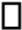 Asimismo, me comprometo a remitir la confirmación de recepción, en el plazo máximo de dos (2) días hábiles de recibida la comunicación.  Atico, ______________ del 2024………………………….………………………..Firma, Nombres y Apellidos del postor oRepresentante legal, según correspondaANEXO Nº2DECLARACIÓN JURADA (ART. 52 DEL REGLAMENTO DE LA LEY DE CONTRATACIONES DEL ESTADO)  Señores:  UGEL CARAVELÍ  OFICINA DE ABASTECIMIENTO  Presente.-  Mediante el presente el suscrito, postor y/o Representante Legal _____________________________________, declaro bajo juramento:  No haber incurrido y me obligo a no incurrir en actos de corrupción, así como a respetar el principio de integridad.  No tener impedimento para postular en el procedimiento de selección ni para contratar con el Estado, conforme al artículo 11 de la Ley de Contrataciones del Estado.  Que mi información (en caso que el postor sea persona natural) o la información de la persona jurídica que represento, registrada en el RNP se encuentra actualizada.  Conocer las sanciones contenidas en la Ley de Contrataciones del Estado y su Reglamento, así como las disposiciones aplicables del TUO de la Ley N°27444, Ley del Procedimiento Administrativo General.  Participar en la presente convocatoria en forma independiente sin mediar consulta, comunicación, acuerdo, arreglo o convenio con ningún proveedor; y, conocer las disposiciones del Decreto Legislativo Nº1034, Decreto Legislativo que aprueba la Ley de Represión de Conductas Anticompetitivas.  Conocer, aceptar y someterme a las condiciones, TDR y reglas de la convocatoria.  Ser responsable de la veracidad de los documentos e información que presento para la presente convocatoria de transporte.  Comprometerme a mantener la oferta presentada durante el proceso de la convocatoria y a perfeccionar el contrato, en caso de resultar favorecido con la buena pro.  Atico, _______________ del 2024………………………….………………………..Firma, Nombres y Apellidos del postor oRepresentante legal, según correspondaANEXO Nº 3DECLARACIÓN JURADA DE CUMPLIMIENTO DE LOS TÉRMINOS DE REFERENCIA  Señores:  UGEL CARAVELÍ  OFICINA DE ABASTECIMIENTO  Presente.-  Es grato dirigirme a usted, para hacer de su conocimiento que luego de haber examinado las   ESPECIFICACIONES TECNICAS y demás documentos para la convocatoria de contratación ADQUISICION DE TONER PARA IMPRESORAS MULTIFUNCIONALES PARA EL PERSONAL ADMINISTRATIVO DE LA SEDE UGEL CARAVELÍ y, conociendo todos los alcances y las condiciones detalladas en dichos documentos, de conformidad con los Términos de Referencia que se indican en la convocatoria y demás documentos.  Atico, _______________ del 2024………………………….………………………..Firma, Nombres y Apellidos del postor oRepresentante legal, según correspondaANEXO Nº4PRECIO DE LA OFERTA  Señores:  UGEL CARAVELÍ  OFICINA DE ABASTECIMIENTO  Presente.-  Es grato dirigirme a usted, para hacer de su conocimiento que, de acuerdo a las EE.TT. de la ADQUISICION DE TONER PARA IMPRESORAS MULTIFUNCIONALES PARA EL PERSONAL ADMINISTRATIVO DE LA SEDE UGEL CARAVELÍ mi oferta es la siguiente: __________________ soles (00/100 SOLES)                                                                                                               TOTAL:    S/. El precio de la oferta EN SOLES incluye todos los tributos, seguros, transporte, inspecciones, pruebas y, de ser el caso, los costos laborales conforme a la legislación vigente, así como cualquier otro concepto que pueda tener incidencia sobre el costo del servicio a contratar; excepto la de aquellos postores que gocen de alguna exoneración legal, no incluirán en el precio de su oferta los tributos respectivos.  Atico, ___________ del 2024………………………….………………………..Firma, Nombres y Apellidos del postor oRepresentante legal, según correspondaCARTA AUTORIZACIÓN(Para el pago con abonos en cuenta bancaria del proveedor).  Señor.  Administrador de la  Unidad Ejecutora UGEL CARAVELI  Presente.-  Asunto: Autorización para el pago con abono en cuenta.  Por medio de la presente, la empresa: __________________ con RUC: ___________________ comunico a Ud., que el número del Código de Cuenta Interbancaria (CCI) de la empresa que represento es el    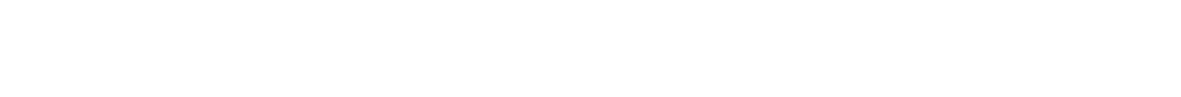 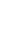 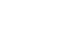 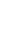 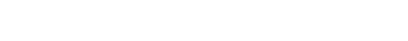 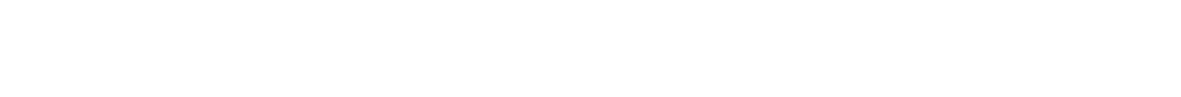 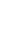 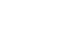 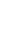 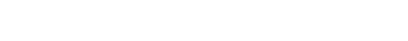 (Indicar el CCI así como el nombre o razón social del proveedor titular de la cuenta) Agradeciéndole se sirva disponer lo conveniente para que los pagos a nombre de mi representada sean abonados en la cuenta que corresponde al indicado CCI en el Banco  --------------------------- Asimismo, dejo constancia que la factura a ser emitida por mi representada, una vez cumplida o atendida la correspondiente Orden de Compra y/o de Servicio o las prestaciones en bienes y/o servicios materia del contrato quedará cancelada para todos sus efectos mediante la sola acreditación del importe de la referida factura a favor de la cuenta en la entidad bancaria a que se refiere el primer párrafo de la presente.Atentamente.  Atico, _____________ del 2024  ………………………….………………………..Firma, Nombres y Apellidos del postor oRepresentante legal, según correspondaNombre, Denominación o Razón Social:  Domicilio Legal:  RUC: RUC: Teléfono(s):  Correo electrónico: Correo electrónico: Correo electrónico: Correo electrónico: Correo electrónico: DESCRIPCIONPRECIO UNITARIOCANTIDADTOTALS/. 